Draft Programme of Work for the 41st session of the Human Rights Council (24 June – 12 July 2019)
Version of 2 July 2019 (PROVISIONAL AND SUBJECT TO CHANGE)HUMAN RIGHTS COUNCIL
41stsession (24 June – 12 July 2019) 
Inscriptions on the list of speakers and speaking time arrangementsInscription on the list of speakers and posting statements on the HRC Extranet Inscription on the list of speakersThe online system for inscription for the list of speakers applies to general debates (“GDs”), individual and clustered interactive dialogues (“IDs”), and the consideration of UPR outcomes and can be accessed through https://spreg.ohchr.org (do not use https://uprreg.ohchr.org). Delegations are invited to inscribe online using the same login details used during the 40th session of the Council. In case of log-in problems, delegations can use the red button to retrieve their password, or contact hrcouncil@ohchr.org for further assistance.For all GDs and IDs, online inscription for the lists of speakers opened on Wednesday 19 June at 4 p.m.  and will close two hours before the meeting in which the respective debate/dialogue is scheduled to start. The online inscription system allows delegations to register on behalf of regional or political groups. After the online inscription has closed, delegations may still inscribe or withdraw at the list of speakers desk until the closure of the list, approximately 15 minutes after the beginning of the respective debate/dialogue. Inscription on the list of speakers for the adoption of the fourteen UPR outcomes is also done through the online system for inscription (same as used for HRC GDs and IDs, namely: https://spreg.ohchr.org). The inscription will open from Monday 24 June at 9 a.m. to Thursday 27 June at 6 p.m. No inscription will be possible after this deadline. The final lists with the speaking order and speaking time will be available on Friday 28 June at the list of speakers desk, where States may still come to withdraw from a list or make bilateral arrangements to swap position on the same list. Inscription for all panel discussions will be done through the electronic system in Room XX, at the beginning of each panel. Delegations are invited to inscribe by pressing the microphone button at their desk once the secretariat has activated the system. For States Members of the Council, only the microphone button with the red sticker can be used to inscribe on the list. Delegations wishing to register a dignitary or speaking on behalf of a group should inform the secretariat at the list of speakers desk. Delegations may still inscribe at the desk until the list is closed approximately 15 minutes after the corresponding discussion has started.NHRIs and NGOsNational human rights institutions (NHRIs) with “A” status accreditation wishing to make an oral statement should approach the NGO/NHRI list of speakers’ desk in Room XX before the delivery of the statement. Accredited non-governmental organizations (NGOs) wishing to make an oral statement should submit a request using the online registration system for oral statements available on the Council website at http://www.ohchr.org/EN/HRBodies/HRC/Pages/NgoParticipation.aspx   NGO delegations must confirm in person their request and the name of the speaker who will deliver the statement at the NGO/NHRI list of speakers’ desk in Room XX 24 hours preceding the relevant meeting.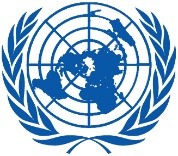 Human Rights Council Human Rights Council Forty-first session
Geneva, 24 June – 12 July 2019Order of the day* Forty-first session
Geneva, 24 June – 12 July 2019Order of the day* Plenary meetings – Room XXMonday, 8 July 2019Plenary meetings – Room XXMonday, 8 July 2019Reminder: Delegations that have not yet created their e-deleGATE accounts, to be able to initiate and co-sponsor draft proposals, are invited to do it as soon as possible. They can seek further guidance in the resolutions office E-3054 (behind room XX).Reminder: Delegations that have not yet created their e-deleGATE accounts, to be able to initiate and co-sponsor draft proposals, are invited to do it as soon as possible. They can seek further guidance in the resolutions office E-3054 (behind room XX).Reminder: Delegations that have not yet created their e-deleGATE accounts, to be able to initiate and co-sponsor draft proposals, are invited to do it as soon as possible. They can seek further guidance in the resolutions office E-3054 (behind room XX).MORNING9.00 – 12.00
29th meetingItem 6(cont’d)Universal periodic review Universal periodic review General debate (cont’d)[Modalities for participation in the general debate: Online inscription in the list of speakers for States, United Nations agencies and international and regional organizations opened on 19 June 2019 and remains open for inscriptions until 2 hours before the meeting in which the interactive dialogue in question is scheduled to start. Afterwards, inscription can still be made in person, at the list of speakers’ desk in Room XX. The lists close approximately 15 minutes after the beginning of each interactive dialogue. NHRIs and NGOs are requested to inscribe online and NGOs are requested to confirm their on-line registration at the list of speakers’ desk in Room XX. Speaking time is 2.5 minutes for States Members of the Council and 1.5 minutes for all observers. Please refer to announcements made in Room XX and through SMS alert.]General debate (cont’d)[Modalities for participation in the general debate: Online inscription in the list of speakers for States, United Nations agencies and international and regional organizations opened on 19 June 2019 and remains open for inscriptions until 2 hours before the meeting in which the interactive dialogue in question is scheduled to start. Afterwards, inscription can still be made in person, at the list of speakers’ desk in Room XX. The lists close approximately 15 minutes after the beginning of each interactive dialogue. NHRIs and NGOs are requested to inscribe online and NGOs are requested to confirm their on-line registration at the list of speakers’ desk in Room XX. Speaking time is 2.5 minutes for States Members of the Council and 1.5 minutes for all observers. Please refer to announcements made in Room XX and through SMS alert.]Item 7Human rights situation in Palestine and other occupied Arab territoriesHuman rights situation in Palestine and other occupied Arab territoriesGeneral debateA/HRC/41/NGO/28, A/HRC/41/NGO/29, A/HRC/41/NGO/31, A/HRC/41/NGO/41, A/HRC/41/NGO/146, A/HRC/41/NGO/151, A/HRC/41/NGO/171, A/HRC/41/NGO/192[Modalities for participation in the general debate: See above.]General debateA/HRC/41/NGO/28, A/HRC/41/NGO/29, A/HRC/41/NGO/31, A/HRC/41/NGO/41, A/HRC/41/NGO/146, A/HRC/41/NGO/151, A/HRC/41/NGO/171, A/HRC/41/NGO/192[Modalities for participation in the general debate: See above.]LUNCH12.00 – 15.00
30th meetingItem 8Follow-up to and implementation of the Vienna Declaration and Programme of ActionFollow-up to and implementation of the Vienna Declaration and Programme of ActionGeneral debateA/HRC/41/NGO/65, A/HRC/41/NGO/122, A/HRC/41/NGO/129[Modalities for participation in the general debate: See above.]General debateA/HRC/41/NGO/65, A/HRC/41/NGO/122, A/HRC/41/NGO/129[Modalities for participation in the general debate: See above.]Item 9Racism, racial discrimination, xenophobia and related forms of intolerance, follow-up to and implementation of the Durban Declaration and Programme of ActionRacism, racial discrimination, xenophobia and related forms of intolerance, follow-up to and implementation of the Durban Declaration and Programme of ActionInteractive dialogue with: - Special Rapporteur on contemporary forms of racism, racial discrimination, xenophobia and related intoleranceA/HRC/41/54, A/HRC/41/54/Add.1, A/HRC/41/54/Add.2, A/HRC/41/54/Add.3, A/HRC/41/54/Add.4, A/HRC/41/55[Modalities for participation in the interactive dialogue: Online inscription in the list of speakers for States, United Nations agencies and international and regional organizations opened on 19 June 2019 and remains open for inscriptions until 2 hours before the meeting in which the interactive dialogue in question is scheduled to start. Afterwards, inscription can still be made in person, at the list of speakers’ desk in Room XX. The lists close approximately 15 minutes after the beginning of each interactive dialogue. NHRIs and NGOs are requested to inscribe online and NGOs are requested to confirm their on-line registration at the list of speakers’ desk in Room XX. Speaking time is 2 minutes for States Members of the Council and 2 minutes for all observers. Please refer to announcements made in Room XX and through SMS alert.]Interactive dialogue with: - Special Rapporteur on contemporary forms of racism, racial discrimination, xenophobia and related intoleranceA/HRC/41/54, A/HRC/41/54/Add.1, A/HRC/41/54/Add.2, A/HRC/41/54/Add.3, A/HRC/41/54/Add.4, A/HRC/41/55[Modalities for participation in the interactive dialogue: Online inscription in the list of speakers for States, United Nations agencies and international and regional organizations opened on 19 June 2019 and remains open for inscriptions until 2 hours before the meeting in which the interactive dialogue in question is scheduled to start. Afterwards, inscription can still be made in person, at the list of speakers’ desk in Room XX. The lists close approximately 15 minutes after the beginning of each interactive dialogue. NHRIs and NGOs are requested to inscribe online and NGOs are requested to confirm their on-line registration at the list of speakers’ desk in Room XX. Speaking time is 2 minutes for States Members of the Council and 2 minutes for all observers. Please refer to announcements made in Room XX and through SMS alert.]AFTERNOON15.00 – 18.00
31st meetingItem 9(cont’d)Racism, racial discrimination, xenophobia and related forms of intolerance, follow-up to and implementation of the Durban Declaration and Programme of ActionRacism, racial discrimination, xenophobia and related forms of intolerance, follow-up to and implementation of the Durban Declaration and Programme of ActionInteractive dialogue with: (cont’d)- Special Rapporteur on contemporary forms of racism, racial discrimination, xenophobia and related intolerance[Modalities for participation in the interactive dialogue: See above.]Interactive dialogue with: (cont’d)- Special Rapporteur on contemporary forms of racism, racial discrimination, xenophobia and related intolerance[Modalities for participation in the interactive dialogue: See above.]General debateA/HRC/41/NGO/80, A/HRC/41/NGO/84, A/HRC/41/NGO/118, A/HRC/41/NGO/119, A/HRC/41/NGO/139, A/HRC/41/NGO/150, A/HRC/41/NGO/163, A/HRC/41/NGO/166, A/HRC/41/NGO/190[Modalities for participation in the general debate: Online inscription in the list of speakers for States, United Nations agencies and international and regional organizations opened on 19 June 2019 and remains open for inscriptions until 2 hours before the meeting in which the interactive dialogue in question is scheduled to start. Afterwards, inscription can still be made in person, at the list of speakers’ desk in Room XX. The lists close approximately 15 minutes after the beginning of each interactive dialogue. NHRIs and NGOs are requested to inscribe online and NGOs are requested to confirm their on-line registration at the list of speakers’ desk in Room XX. Speaking time is 2.5 minutes for States Members of the Council and 1.5 minutes for all observers. Please refer to announcements made in Room XX and through SMS alert.]General debateA/HRC/41/NGO/80, A/HRC/41/NGO/84, A/HRC/41/NGO/118, A/HRC/41/NGO/119, A/HRC/41/NGO/139, A/HRC/41/NGO/150, A/HRC/41/NGO/163, A/HRC/41/NGO/166, A/HRC/41/NGO/190[Modalities for participation in the general debate: Online inscription in the list of speakers for States, United Nations agencies and international and regional organizations opened on 19 June 2019 and remains open for inscriptions until 2 hours before the meeting in which the interactive dialogue in question is scheduled to start. Afterwards, inscription can still be made in person, at the list of speakers’ desk in Room XX. The lists close approximately 15 minutes after the beginning of each interactive dialogue. NHRIs and NGOs are requested to inscribe online and NGOs are requested to confirm their on-line registration at the list of speakers’ desk in Room XX. Speaking time is 2.5 minutes for States Members of the Council and 1.5 minutes for all observers. Please refer to announcements made in Room XX and through SMS alert.]Other information:Draft programme of work is attached.All speakers scheduled to take the floor should provide the conference officers beforehand with  a copy of their statement. Delegations are requested to upload their statement in Word format in the online registration system for posting on HRC Extranet as soon as possible.Identity session photo-badges may be obtained by all delegations from the UNOG Security and Safety Section at the ‘Pregny Gate’ (Palais des Nations, 8-14 Avenue de la Paix) from 8 a.m. to 5 p.m. Requests for accreditation to the 41st session of the Human Rights Council are to be made to the Secretariat of the Human Rights Council through the following online platform: https://reg.unog.ch/event/19413/
Due to the high number of participants expected, kindly allow sufficient time for accreditation.Information about accessibility for persons with disabilities is available at the dedicated web page on accessibility [http://www.ohchr.org/hrc/accessibility].The deadline for submission of draft resolutions or decisions was Thursday, 4 July 2019, at 1.00 p.m. (office E-3054). Related guidelines and signature forms for co-sponsors are available on HRC41 Extranet.Delegations wishing to reserve rooms for meetings should contact Ms. Laura Giardini (email: lgiardini@ohchr.org * tel. 79255 * office E-3060), no later than 12 noon of the day before the meeting.The Human Rights Council is on social media:
Twitter: @UN_HRC & #HRC41
Facebook: http://www.facebook.com/UNHRCInstagram: @humanrightscouncilTo access the live or archived webcast, please go to http://webtv.un.orgPHOTOGRAPHS AND FILMING: Please note that only accredited media are permitted to film and take photographs in Room XX.The United Nations has zero tolerance for any form of harassment, including sexual harassment, and will deal with such complaints promptly. We encourage the reporting of any incident either directly to any badged United Nations security officer, or by calling UNOG Security at (+41) 022 917 2900 at any time. 24  June 1 July8 JulyMONDAY09.00–12.00Item 1 - Opening of the sessionITEM 2* - Oral update by the HC ITEM 3 - Clustered ID with:- IE on sexual orientation and gender identity - SR independence of judges & lawyers 10.00–13.00ITEM 3  - Clustered ID (cont’d)ITEM 3 - SG/HC thematic reports/oral update        followed by General debate09.00–12.00ITEM 6 - General debate (cont’d)ITEM 7 - General debate MONDAY12.00–15.00ITEM 3  - Clustered ID (cont’d)13.00–15.00BREAK12.00–15.00ITEM 8 - General debateITEM 9- ID with SR on racismMONDAY15.00–18.00Clustered ID with:- SR on health- SR on leprosy15.00–18.00ITEM 3 - General debate (cont’d)15.00–18.00ITEM 9- ID with SR on racism (cont’d) - General debate25 June 2 July9 JulyTUESDAY 09.00–12.00ITEM 2 General debate on HC oral update   09.00–12.00ITEM 3 - General debate (cont’d)ITEM 4- ID with SR on Belarus 10.00–13.00ITEM 9- General debate (cont’d)ITEM 10- Enhanced ID on the SudanTUESDAY12.00–15.00ITEM 2 General debate on HC oral update12.00–15.00- ID with SR on Eritrea- ID with the Commission of inquiry on the Syrian Arab Republic (oral update) 10.00–13.00ITEM 9- General debate (cont’d)ITEM 10- Enhanced ID on the SudanTUESDAY12.00–15.00ITEM 2 - General debate (cont’d)ITEM 3 - Clustered ID (cont’d)12.00–15.00- ID with SR on Eritrea- ID with the Commission of inquiry on the Syrian Arab Republic (oral update)13.00 – 15.00BREAKTUESDAY12.00–15.00ITEM 2 - General debate (cont’d)ITEM 3 - Clustered ID (cont’d)15.00 
–18.00- ID with the CoI on the Syrian Arab Republic (oral update) (cont’d)- ID with the Commission of inquiry on Burundi (oral update)- ID with SR on Myanmar (oral update) 13.00 – 15.00BREAKTUESDAY15.00–18.00Clustered ID with:- SR on migrants- IE on international solidarity15.00 
–18.00- ID with the CoI on the Syrian Arab Republic (oral update) (cont’d)- ID with the Commission of inquiry on Burundi (oral update)- ID with SR on Myanmar (oral update) 15.00–18.00ITEM 10- Enhanced ID on the Democratic Republic of the Congo26 June 3 July10 JulyWEDNESDAY 09.00–12.00ITEM 3 - Clustered ID (cont’d)Clustered ID with:- SR on freedom of expression- SR on peaceful assembly and association 09.00–12.00ITEM 4 - ID with SR on Myanmar (oral update) (cont’d)- General debate (Item 4)09.00–11.00aNNUAL THEMATIC dISCUSSION 
on technical cooperation 
(HRC res. 18/18 and 39/18)WEDNESDAY 09.00–12.00ITEM 3 - Clustered ID (cont’d)Clustered ID with:- SR on freedom of expression- SR on peaceful assembly and association 09.00–12.00ITEM 4 - ID with SR on Myanmar (oral update) (cont’d)- General debate (Item 4)11.00–12.00ITEM 10ID on regular periodic update on UkraineWEDNESDAY12.00–15.00 ITEM 3  - Clustered ID (cont’d)Clustered ID with:- SR on summary executions- SR on the right to education12.00–15.00ITEM 4- General debate (Item 4) (cont’d)12.00–15.00- ID on regular periodic update on Ukraine (cont’d)- ID with IE on CAR (oral update)WEDNESDAY15.00–18.00ITEM 3  - Clustered ID (cont’d)15.00–18.00ITEM 4 - General debate (cont’d)ITEM 5Report of the Forum on Business and Human Rights 
followed by General debate15.00–18.00ITEM 2- ID with HC in follow up to res. S-27/1 (oral update)ITEM 10HC oral updates on Nicaragua (item 2) and Georgia followed by General debate27 June4 July 11 JulyTHURSDAY 09.00–10.00ITEM 3  - Clustered ID (cont’d)Clustered ID with:- WG on discrimination against women- WG on business and human rights 09.00–12.00ITEM 6UPR adoptions of Viet Nam, Afghanistan, Chile, New Zealand, Uruguay, Yemen, Vanuatu, Slovakia. Comoros, North Macedonia, Eritrea, Cyprus, Dominican Republic, Cambodia 09.00–12.00ITEM 10 General debate (cont’d)THURSDAY10.00-12.00Annual full-day discussionon the human rights of women(HRC res. 6/30) 09.00–12.00ITEM 6UPR adoptions of Viet Nam, Afghanistan, Chile, New Zealand, Uruguay, Yemen, Vanuatu, Slovakia. Comoros, North Macedonia, Eritrea, Cyprus, Dominican Republic, Cambodia 09.00–12.00ITEM 10 General debate (cont’d)THURSDAY12.00–15.00ITEM 3  - Clustered ID (cont’d)12.00–15.00ITEM 6UPR adoptions of Viet Nam, Afghanistan, Chile, New Zealand, Uruguay, Yemen, Vanuatu, Slovakia. Comoros, North Macedonia, Eritrea, Cyprus, Dominican Republic, Cambodia12.00–15.00ITEM 1Decisions and conclusions THURSDAY15.00–18.00ITEM 3  - Clustered ID (cont’d)Clustered ID with:- SR on violence against women- SR on trafficking12.00–15.00ITEM 6UPR adoptions of Viet Nam, Afghanistan, Chile, New Zealand, Uruguay, Yemen, Vanuatu, Slovakia. Comoros, North Macedonia, Eritrea, Cyprus, Dominican Republic, Cambodia12.00–15.00ITEM 1Decisions and conclusions THURSDAY15.00–18.00ITEM 3  - Clustered ID (cont’d)Clustered ID with:- SR on violence against women- SR on trafficking15.00–18.00ITEM 6UPR adoptions of Viet Nam, Afghanistan, Chile, New Zealand, Uruguay, Yemen, Vanuatu, Slovakia. Comoros, North Macedonia, Eritrea, Cyprus, Dominican Republic, Cambodia15.00–18.00Decisions and conclusions (cont’d)28 June 5 July12  JulyFRIDAY 09.00–11.00Annual full-day discussion 
on the human rights of Women
(HRC res. 6/30) 10.00–13.00ITEM 2Enhanced ID on Venezuela 09.00–12.00Decisions and conclusions (cont’d)FRIDAY–11.00ITEM 3 - Clustered ID (cont’d)Clustered ID with:- SR on extreme poverty- SR internally displaced persons 10.00–13.00BREAK 09.00–12.00Decisions and conclusions (cont’d)FRIDAY16.00ITEM 3 - Clustered ID (cont’d)Clustered ID with:- SR on extreme poverty- SR internally displaced persons13.00–15.00BREAKFRIDAY16.00ITEM 3 - Clustered ID (cont’d)Clustered ID with:- SR on extreme poverty- SR internally displaced persons13.00–15.00BREAK12.00–15.00Decisions and conclusions (cont’d)FRIDAY16.00–18.00Panel discussion on women’s rights and Climate change (HRC res. 38/4)15.00–18.00ITEM 6 – UPr adoptions (see list above)OHCHR reports followed by General debate15.00–18.00Decisions and conclusions (cont’d)- Adoption of the session reportType of discussionMember States(min.)Observer States / other observers(min.)Observers for NHRIs / NGOs(min.)General debates2’301’301’30All interactive dialogues / Panel discussions2’2’2’